Denumire produsAnexa 1Schita mobilierCantitate(bucăți)Caseta mobile cu 3 sertare - cires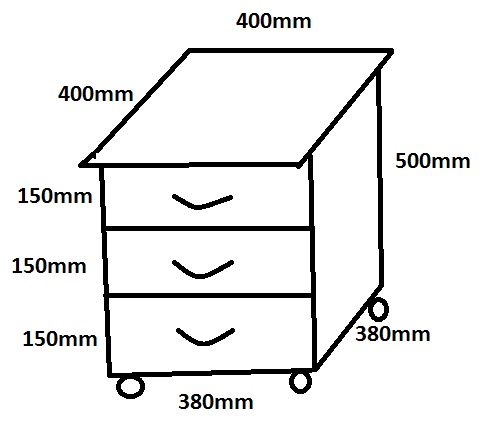 4Caseta mobile cu 3 sertare – Negru cu gri1Birou negru / gri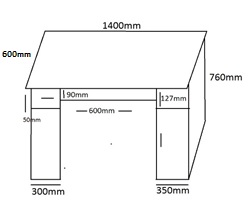 2Birou negru / gri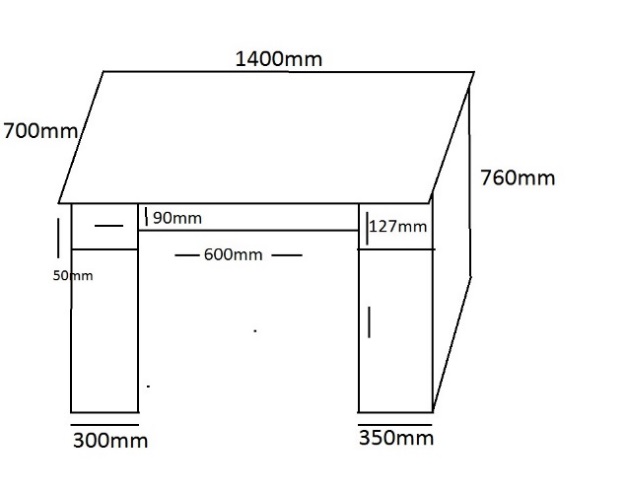 3Birou cires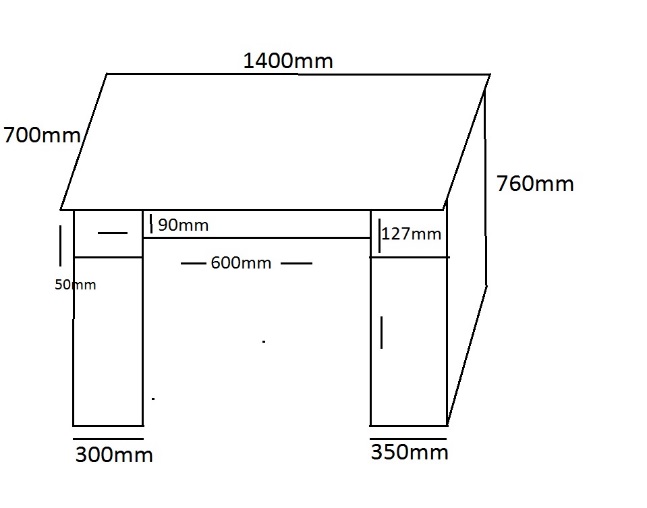 4